О внесении изменений в постановление администрации Яльчикского муниципального округаЧувашской Республики №1076 от 14.11.2023 «О порядке предоставления гражданину,заключившему с органами администрацииЯльчикского муниципального округаЧувашской Республики договор о целевомобучении, в период обучения мер поддержки,за счет средств бюджетаЯльчикского муниципального округа»В целях   выполнения Перечня Поручений Главы Чувашской Республики по итогам еженедельного совещания 3 июня 2024 г. администрация Яльчикского муниципального округа Чувашской Республики п о с т а н о в л я е т:1.Внести в Порядок организации предоставления гражданину, заключившему с органами администрации Яльчикского муниципального округа Чувашской Республики договор о целевом обучении, в период обучения мер поддержки, за счет средств бюджета Яльчикского муниципального округа Чувашской Республики», утвержденное постановлением администрации Яльчикского муниципального округа Чувашской Республики (далее-Порядок) следующее изменение:2.Пп.2.1 пункта 2 Порядка изложить в следующей редакции:     «2.1.Студентам, успешно прошедшим промежуточную аттестацию, по итогам которой отсутствует оценка «удовлетворительно» и отсутствует академическая задолженность, назначаются меры материального стимулирования в размере государственной академической стипендии».3.Разместить настоящее постановление на официальном сайте администрации Яльчикского муниципального округа в информационно-телекоммуникационной сети «Интернет».4.Контроль за выполнением настоящего постановления возложить на отдел образования и молодежной политики администрации Яльчикского муниципального округа   Чувашской Республики.5.Настоящее постановление вступает в силу со дня его официального опубликования.Глава Яльчикскогомуниципального округаЧувашской Республики                                                                                   Л.В. ЛевыйЧёваш Республики    Елч.к муниципаллёокруг.     Елч.к муниципаллёокруг.н администраций.        ЙЫШЁНУ2024 =? июнěн 13  - м.ш. №504 Елч.к ял.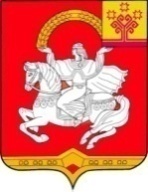 Чувашская РеспубликаЯльчикский муниципальный округАдминистрация Яльчикского муниципального округа        ПОСТАНОВЛЕНИЕ  «13» июня 2024 г. №504село Яльчики